AUTORIZAÇÃO DE VIAGEM NACIONAL ACOMPANHADO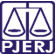 PARA CRIANÇAS E ADOLESCENTES COM MENOS DE 16 ANOSFundamento: Resolução CNJ 295/2019Válida até: // (no máximo dois anos a partir da data de emissão)Eu,
Cédula de Identidade n° , expedida pela , na data de //
CPF: 
Endereço: 
Cidade/ Estado: 
UF: 
Telefone de contato: ; E-mail: 
na qualidade de  MÃE  PAI  TUTOR(A)  GUARDIÃ(O)  Representante legal do menor de 16 anos;AUTORIZO a viajar:  especificamente para  (ida e volta); ou livremente pelo território nacional a criança / o adolescente,,
nascida(o) em //,
natural de ,
Cédula de Identidade no , expedida pela , na data de //
CPF n° 
Endereço de domicílio  Cidade  UF: Telefone de contato: ,
Local/Data: , //.DESDE QUE ACOMPANHADA(O) DE, Passaporte / RG: , expedido por ,  Cidade , UF: Telefone de contato: ,Local/Data: , //.Assinatura: __________________________________________________Obrigatório o reconhecimento de firma, conforme Resolução CNJ 295/2019